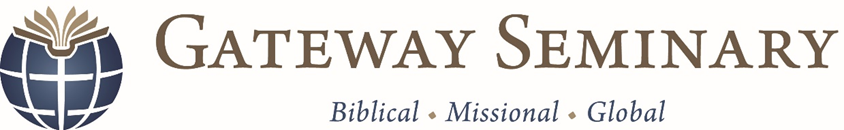 中英雙語所神學必備碩士CEB Master of Theological Essentials (M.T.E.)中英雙語所 (CEB) 的神學必備碩士 (M.T.E., Master of Theological Essentials) ，主旨是為在教會或其他學術單位的平信徒領袖，提供核心神學裝備，滿足教會和學生對較短學位的需求，著重道學碩士 (M.Div.) 程度的基礎聖經和神學訓練，卻是教會無法提供的內容，包括神學核心課程 (24 學分) ，事奉領導課程 (6 學分) ，及三門聖經神學課程。課程設計每學期兩門課，每年秋季春季夏季三學期，三年完成學位。通過遠程同步修習一些課程，可及時完成學位滿足要求。金門神學院的使命是塑造基督徒領袖，促使教授群以開發基本領導能力，培養學生成為成熟有果效的領袖，為學位和課程目標提供依據，並作為完成學位時參考的試金石。神學必備碩士 (M.T.E.) 是為所有事奉提供必備的聖經和神學基礎裝備，學科是神學研究碩士 (M.T.S.) 和道學碩士 (M.Div.) 包括的核心科目，完成神學必備碩士可以進一步深造專業碩士學位。FA22, 2 evening courses 秋季晚間課程Course #	Course Title			Hrs.	Day	Time 				FacultyL1211		Christian Theology I		3	M 	6:30-9:20 pm			Eng* S1312		New Testament Intro I	3	Thu	6:30-9:20 pm			Lai*SP23, 2 evening courses 春季晚間課程L1212		Christian Theology II		3	M 	6:30-9:20 pm			Eng* S1313		New Testament Intro II	3	Thu	6:30-9:20 pm			Lai*Course Requirements 必修課程School of Theology 神學							Course#		HoursOld Testament Introduction I			舊約概論 I			S1112			3Old Testament Introduction II			舊約概論 II			S1113			3New Testament Introduction I			新約概論 I			S1312			3New Testament Introduction II		新約概論 II			S1313			3Biblical Hermeneutics				基礎釋經學 			S2521			2Church History I				教會歷史 I			L1111			3Church History II				教會歷史 II			L1112			3Baptist Heritage and Practice			浸信會傳統與實踐		L1113			2Christian Theology I				基督教神學 I			L1211			3Christian Theology II				基督教神學 II			L1212			3Christian Ethics				基督教倫理學			L1411			2Theological Reading Seminar		神學英文			P1215			232School of Christian Leadership 領導Introduction to Ministry Formation*		事奉操練入門			P1111			1Reflection on Ministry Formation* 		事奉操練回顧			P1116			1Leadership in Ministry Practicum I & II**	事奉領導實習			P1121-22		4+畢業基本學分 Minimum hours to graduate		38